เลขประจำตัวผู้สมัคร ……......…….องค์การบริหารส่วนจังหวัดชลบุรีใบสมัครเข้ารับการสอบคัดเลือกข้าราชการองค์การบริหารส่วนจังหวัด
เพื่อเปลี่ยนสายงานให้ดำรงตำแหน่งในสายงานนิเทศการศึกษาตำแหน่งศึกษานิเทศก์  สังกัดองค์การบริหารส่วนจังหวัดชลบุรีแบบรายการประวัติของผู้สมัครสอบคัดเลือกตอนที่ ๑ ประวัติการศึกษา ดูงาน หรือฝึกอบรมตอนที่ ๒  ประวัติการรับราชการ (เฉพาะที่สำคัญ)ตอนที่ ๓ เหรียญ/เครื่องราชอิสริยาภรณ์ที่ได้รับ………………………………………………………………………………………………………………………………………………………………………………………………………………………………………………………………………………………………………………………………………………………………………………………………………………………………………………………………………………………………………………………………………………………………………………………………………………………………………………………………………………………………………………………………………………………………………………………………………………………………ตอนที่ ๔ ประวัติผลงานด้านวิชาการหรืออื่นๆ ที่ได้รับการยกย่อง	ขอรับรองว่ารายการข้างต้นนี้เป็นความจริงลงชื่อ……….……………………………..เจ้าของประวัติ				     (…………………………...………..)                                     ตำแหน่ง….………………................…………………..                                     วันที่…………เดือน…………………..พ.ศ........………. แบบประวัติการลาและความประพฤติปีงบประมาณ ๒๕๖5ประวัติทางวินัยข้าราชการผู้นี้อยู่ระหว่าง	 (    )	ถูก   ดำเนินการทางวินัย  อาญา  ทางแพ่ง  			 (    )	ไม่ถูก  ดำเนินการทางวินัย  อาญา  ทางแพ่ง  ความประพฤติ.........................................................................................................................................................................................................................................................................................................................................................................................................................................................................................................................................................................................................................................................................................................................................................................................................................................................................................                   (ลงชื่อ)				  ผู้บังคับบัญชาชั้นต้น                                                   (…..……………………..…..……………)				  ตำแหน่ง……………………………………………… วันที่…………เดือน…………………..พ.ศ........………. แบบประวัติส่วนตัวผู้สมัครเข้ารับการสอบคัดเลือกข้าราชการองค์การบริหารส่วนจังหวัด
เพื่อเปลี่ยนสายงานให้ดำรงตำแหน่งในสายงานนิเทศการศึกษา
ตำแหน่งศึกษานิเทศก์  สังกัดองค์การบริหารส่วนจังหวัดชลบุรี1.  ชื่อและสกุล.........................................................................................................................……......................2.  วัน เดือน ปีเกิด............................……….........อายุ………ปี สัญชาติ………............….ศาสนา……....................…3.  ชื่อบิดา..........................................……..................ชื่อมารดา.........……...........................................................4.  ภูมิลำเนาเดิม..........…………............................................................................................................................๕.  ที่อยู่ปัจจุบัน..........…………............................................................................................................................๖.  สถานภาพการสมรสโสด      สมรสอยู่ด้วยกัน       สมรสไม่ได้อยู่ด้วยกัน       หย่า       หม้ายกรณีสมรส ชื่อ - สกุล คู่สมรส .............................................................................๗.  เริ่มบรรจุเข้ารับราชการครั้งแรกตำแหน่ง...................................................................ระดับ.....................……     เมื่อวันที่.............เดือน...............................พ.ศ.........................๘.  ตำแหน่งปัจจุบัน..............................................วิทยฐานะ…………………………สังกัด........................................
     รับราชการในตำแหน่งดังกล่าวมาเป็นเวลา.......…………….ปี………………….เดือน………………วัน๙.  อัตราเงินเดือนปัจจุบันขั้น.....................…...บาท ๑๐. วุฒิการศึกษา......................................................................จากสถานศึกษา .................................................................๑๑.  ประสบการณ์การทำงาน.....................................................................................………..................................................................................................................................................................................................................................................................................................................................................................................................................................................................................................................................................๑๒. ผ่านการศึกษาอบรม/ดูงาน..........................................................................................................................       …………………………………………………………………………………………………..................................................................................................................................................................................................................................................................................................................................................................................................๑๓. ความสามารถพิเศษ………………………………………………………................................................……………………      ………………………………………………………………………………………............................................................………๑๔.  การดำเนินการทางวินัย/อาญา..............................................................................................................…....๑๕.  ตำแหน่งที่สมัครสอบคัดเลือก………………………………………………………............................................…………๑๕.  สถานที่ติดต่อได้สะดวกรวดเร็ว....................................................................................................................      (ลงชื่อ)...............................................					              (.............................................)       								      ตำแหน่ง.........................................…แบบประเมินบุคคลเพื่อพิจารณาความเหมาะสมกับตำแหน่ง๑)  ชื่อ -สกุล ผู้รับการประเมิน……………….........................…………….......วุฒิการศึกษา………………....................……๒)  ปัจจุบันดำรงตำแหน่ง…………………................................……………………วิทยฐานะ…………….......…....................สังกัด……………………………………………………….............................................................................…………………………เริ่มรับราชการครั้งแรกเมื่อ.................................................... ตำแหน่ง.....................................................................เริ่มดำรงตำแหน่งในสายงานและระดับปัจจุบัน เมื่อ…………………………........เงินเดือนปัจจุบัน…………..…………บาทเคยดำรงตำแหน่ง................................................................................เมื่อ................................................................	ตำแหน่ง................................................................................เมื่อ................................................................๓)  การฝึกอบรมดูงานหลักสูตร/สาขาที่ฝึกอบรม		จัดโดย  			ระยะเวลา……………………………………….................      ………....…………………...........…..    	 …………………..…………..........…...…………………………………….................…      …………………………....….............    	 …………………..…………...........…..……………………………………….................      …………………………....….............    	 …………..………………...........……..……………………………………….................     ……………………………...................    	 ……………..……............…………....……………………………………….................     ……………………………...................    	 ……………..……............…………....๔) ตำแหน่งที่สมัครสอบคัดเลือก...……………………………………………………...............................................................	๕) ประสบการณ์ในการทำงาน (เช่น หัวหน้าโครงการ หัวหน้างาน กรรมการ วิทยากร เป็นต้น)………………………………………………………………………………………………………………………………………………………………………………………………………………………………………………………………………………………………………………………………………………………………………………………………………………………………………………………………………………………………………………………………………………………………………………………………………………………………………………………………………..๖) ความสามารถ ความชำนาญหรือคุณลักษณะพิเศษ …………………………………………………………………………………………………………………………………………………………………………………………………………………………………………………………………………………………………………………………………………………………………………………………………………………………………………………………………………………….........…………						  ลงชื่อ……………………………………… ผู้รับการประเมิน						       (...............................................)						ตำแหน่ง .............................................................- 2 -- 3 -ความเห็นของผู้ประเมิน (ผู้อำนวยการโรงเรียน)       (      )  ผ่านการประเมิน (ได้คะแนนรวมไม่ต่ำกว่าร้อยละ 60)       (      )  ไม่ผ่านการประเมิน (ได้คะแนนรวมไม่ต่ำกว่าร้อยละ 60)ลงชื่อ………………………………………..ผู้ประเมิน
	   (...................................................)    
       ตำแหน่ง…………….....………………………..……
       วันที่ ............................................................- 4 -ความเห็นของผู้อำนวยการสำนัก/ผู้อำนวยการกอง	(    ) เห็นด้วยกับการประเมินข้างต้น	(    ) ไม่เห็นด้วยกับการประเมินข้างต้น เนื่องจาก ......................................................................................................................................................................................................................................................................................................................................................................................................................................................ลงชื่อ………………………………………..ผู้ประเมิน
	   (...................................................)    
       ตำแหน่ง…………….....………………………..……
       วันที่ ............................................................ความเห็นของปลัดองค์การบริหารส่วนจังหวัด....................	(    ) เห็นด้วยกับการประเมินข้างต้น	(    ) ไม่เห็นด้วยกับการประเมินข้างต้น เนื่องจาก ......................................................................................................................................................................................................................................................................................................................................................................................................................................................ลงชื่อ………………………………………..ผู้ประเมิน
	   (...................................................)    
       ตำแหน่ง…………….....………………………..……
       วันที่ ............................................................ความเห็นของนายกองค์การบริหารส่วนจังหวัด....................	(    ) เห็นด้วยกับการประเมินข้างต้น	(    ) ไม่เห็นด้วยกับการประเมินข้างต้น เนื่องจาก ......................................................................................................................................................................................................................................................................................................................................................................................................................................................ลงชื่อ………………………………………..ผู้ประเมิน
	   (...................................................)    
       ตำแหน่ง…………….....………………………..……
       วันที่ ............................................................เกณฑ์การให้คะแนนในแบบประเมินบุคคลเพื่อพิจารณาความเหมาะสมกับตำแหน่ง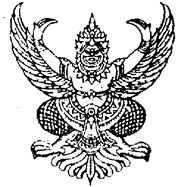                                                หนังสือยินยอมของผู้บังคับบัญชาอนุญาตให้ข้าราชการองค์การบริหารส่วนจังหวัดเข้ารับการสอบคัดเลือกเพื่อเปลี่ยนสายงาน
ให้ดำรงตำแหน่งในสายงานนิเทศการศึกษา ตำแหน่งศึกษานิเทศก์ สังกัดองค์การบริหารส่วนจังหวัดชลบุรี									เขียนที่……………………….……………………								วันที่............เดือน............................พ.ศ.............			ข้าพเจ้า.................................................................... ตำแหน่ง ...................................................สังกัด .................................................................อำเภอ..................................จังหวัด.............................................อนุญาตให้ (นาย/นาง/นางสาว).....................................................ซึ่งเป็นข้าราชการครูและบุตลากรทางการศึกษา ตำแหน่ง.................................วิทยฐานะ.....................................................อัตราเงินเดือน ...........................บาท สังกัด............................................................ สมัครเข้ารับการสอบคัดเลือกข้าราชการองค์การบริหารส่วนจังหวัดเพื่อเปลี่ยนสายงานให้ดำรงตำแหน่งในสายงานนิเทศศึกษา ตำแหน่งศึกษานิเทศก์ สังกัดองค์การบริหารส่วนจังหวัดชลบุรี ตามประกาศองค์การบริหารส่วนจังหวัดชลบุรี เรื่อง รับสมัครสอบคัดเลือกข้าราชการองค์การบริหารส่วนจังหวัดเพื่อเปลี่ยนสายงานให้ดำรงตำแหน่งในสายงานนิเทศการศึกษา ตำแหน่งศึกษานิเทศก์ สังกัดองค์การบริหารส่วนจังหวัดชลบุรี  ลงวันที่ ............ เมษายน ๒๕๖5							ลงชื่อ ................................................							       (.................................................)							นายกองค์การบริหารส่วนจังหวัด...................                                               หนังสือรับรองความประพฤติที่ ............../......................			           องค์การบริหารส่วนจังหวัด....................................				หนังสือนี้ให้ไว้เพื่อรับรองว่า นาย/นาง/นางสาว .................................................................ข้าราชการองค์การบริหารส่วนจังหวัด  ตำแหน่ง.................................................. วิทยฐานะ.......................................สังกัด............................................................. อัตราเงินเดือน ............................. บาท เป็นผู้มีความประพฤติ.................................................................................................................................................................................
.......................................................................................................................................................................................				ให้ไว้ ณ วันที่ ..........................................................							ลงชื่อ .............................................							       (..............................................)						        ตำแหน่ง ..................................................                                               หนังสือรับรองคุณสมบัติที่ ............../......................			           องค์การบริหารส่วนจังหวัด....................................		หนังสือฉบับบนี้ให้ไว้เพื่อรับรองว่า  นาย/นาง/นางสาว ...............................................................
ข้าราชการองค์การบริหารส่วนจังหวัด  ตำแหน่ง.......................................... วิทยฐานะ..........................................
สังกัด........................................................ อัตราเงินเดือนขั้น................................ บาท เป็นผู้มีคุณสมบัติครบถ้วน  ในการสมัครเข้ารับการสอบคัดเลือกฯ ตำแหน่ง .............................................. สังกัด.............................................
ตามประกาศองค์การบริหารส่วนจังหวัดชลบุรี เรื่อง รับสมัครสอบคัดเลือกข้าราชการองค์การบริหารส่วนจังหวัดเพื่อเปลี่ยนสายงานให้ดำรงตำแหน่งในสายงานนิเทศการศึกษา ตำแหน่งศึกษานิเทศก์ สังกัดองค์การบริหารส่วนจังหวัดชลบุรี  ลงวันที่ ............ เมษายน  ๒๕๖5		ให้ไว้  ณ  วันที่ ..........................................................						 (ลงชื่อ) .............................................						   (.....................................................)						   ตำแหน่ง..........................................หมายเหตุ: ผู้มีอำนาจลงนามในหนังสือรับรองคือผู้มีอำนาจในการบรรจุแต่งตั้งเข้ารับราชการ๑. ชื่อ…………………………………สกุล………...........………………...อายุ………..........….ปี  วุฒิ………......……………….
๒. ตำแหน่งปัจจุบัน………………………………………..ระดับ………….....สังกัด…………………………….........................
องค์การบริหารส่วนจังหวัด…………......…………….เมื่อวันที่…….…..…เดือน…………...........…….พ.ศ. ………….......
๓. เริ่มรับราชการครั้งแรกเมื่อวันที่………………เดือน………......……………………พ.ศ. ……………………................…
๔. เริ่มรับราชการสังกัดส่วนราชการนี้เมื่อวันที่………………….เดือน……..…………………พ.ศ. ……………................
๕. สมัครสอบคัดเลือกเพื่อดำรงตำแหน่ง………………………………….......................……………..…………………………
๖. ตำแหน่งครั้งสุดท้ายก่อนดำรงตำแหน่งปัจจุบัน……………….................วิทยฐานะ.........................................    
    สังกัด .......................................................................... เมื่อวันที่.……...…เดือน................……พ.ศ...…………..
๗. เคยปฏิบัติราชการเกี่ยวกับงานที่สมัครสอบ ได้แก่……..................……………………………………………………….
๘. อัตราเงินเดือนปีงบประมาณที่สมัครสอบ  ขั้น………………………………….บาท
    อัตราเงินเดือนที่ได้รับในปีงบประมาณที่ล่วงมา…………..…………………...บาท
๙. พฤติการณ์ทางวินัย          ไม่เคยมีพฤติการณ์ทางวินัย               เคยมีพฤติการณ์ทางวินัย
                                     อยู่ระหว่างดำเนินการทางวินัย
๑๐. ข้าพเจ้ามีคุณสมบัติครบถ้วนในตำแหน่งที่สมัครสอบ และข้อความดังกล่าวข้างต้นเป็นจริงทุกประการ  
และสามารถตรวจสอบได้       (ลงชื่อ)………………...…………………………..ผู้สมัครสอบ
(…………………………………………..)
ตำแหน่ง......................................................
วันที่……………เดือน………………พ.ศ………………๑. ชื่อ…………………………………สกุล………...........………………...อายุ………..........….ปี  วุฒิ………......……………….
๒. ตำแหน่งปัจจุบัน………………………………………..ระดับ………….....สังกัด…………………………….........................
องค์การบริหารส่วนจังหวัด…………......…………….เมื่อวันที่…….…..…เดือน…………...........…….พ.ศ. ………….......
๓. เริ่มรับราชการครั้งแรกเมื่อวันที่………………เดือน………......……………………พ.ศ. ……………………................…
๔. เริ่มรับราชการสังกัดส่วนราชการนี้เมื่อวันที่………………….เดือน……..…………………พ.ศ. ……………................
๕. สมัครสอบคัดเลือกเพื่อดำรงตำแหน่ง………………………………….......................……………..…………………………
๖. ตำแหน่งครั้งสุดท้ายก่อนดำรงตำแหน่งปัจจุบัน……………….................วิทยฐานะ.........................................    
    สังกัด .......................................................................... เมื่อวันที่.……...…เดือน................……พ.ศ...…………..
๗. เคยปฏิบัติราชการเกี่ยวกับงานที่สมัครสอบ ได้แก่……..................……………………………………………………….
๘. อัตราเงินเดือนปีงบประมาณที่สมัครสอบ  ขั้น………………………………….บาท
    อัตราเงินเดือนที่ได้รับในปีงบประมาณที่ล่วงมา…………..…………………...บาท
๙. พฤติการณ์ทางวินัย          ไม่เคยมีพฤติการณ์ทางวินัย               เคยมีพฤติการณ์ทางวินัย
                                     อยู่ระหว่างดำเนินการทางวินัย
๑๐. ข้าพเจ้ามีคุณสมบัติครบถ้วนในตำแหน่งที่สมัครสอบ และข้อความดังกล่าวข้างต้นเป็นจริงทุกประการ  
และสามารถตรวจสอบได้       (ลงชื่อ)………………...…………………………..ผู้สมัครสอบ
(…………………………………………..)
ตำแหน่ง......................................................
วันที่……………เดือน………………พ.ศ………………๑. ชื่อ…………………………………สกุล………...........………………...อายุ………..........….ปี  วุฒิ………......……………….
๒. ตำแหน่งปัจจุบัน………………………………………..ระดับ………….....สังกัด…………………………….........................
องค์การบริหารส่วนจังหวัด…………......…………….เมื่อวันที่…….…..…เดือน…………...........…….พ.ศ. ………….......
๓. เริ่มรับราชการครั้งแรกเมื่อวันที่………………เดือน………......……………………พ.ศ. ……………………................…
๔. เริ่มรับราชการสังกัดส่วนราชการนี้เมื่อวันที่………………….เดือน……..…………………พ.ศ. ……………................
๕. สมัครสอบคัดเลือกเพื่อดำรงตำแหน่ง………………………………….......................……………..…………………………
๖. ตำแหน่งครั้งสุดท้ายก่อนดำรงตำแหน่งปัจจุบัน……………….................วิทยฐานะ.........................................    
    สังกัด .......................................................................... เมื่อวันที่.……...…เดือน................……พ.ศ...…………..
๗. เคยปฏิบัติราชการเกี่ยวกับงานที่สมัครสอบ ได้แก่……..................……………………………………………………….
๘. อัตราเงินเดือนปีงบประมาณที่สมัครสอบ  ขั้น………………………………….บาท
    อัตราเงินเดือนที่ได้รับในปีงบประมาณที่ล่วงมา…………..…………………...บาท
๙. พฤติการณ์ทางวินัย          ไม่เคยมีพฤติการณ์ทางวินัย               เคยมีพฤติการณ์ทางวินัย
                                     อยู่ระหว่างดำเนินการทางวินัย
๑๐. ข้าพเจ้ามีคุณสมบัติครบถ้วนในตำแหน่งที่สมัครสอบ และข้อความดังกล่าวข้างต้นเป็นจริงทุกประการ  
และสามารถตรวจสอบได้       (ลงชื่อ)………………...…………………………..ผู้สมัครสอบ
(…………………………………………..)
ตำแหน่ง......................................................
วันที่……………เดือน………………พ.ศ………………คำรับรองและความเห็นของผู้บังคับบัญชาชั้นต้น
ขอรับรองว่าผู้สมัครมีคุณสมบัติครบถ้วนและเหมาะสมกับตำแหน่งที่สมัครสอบทุกประการ
ผู้สมัครสอบมีคุณสมบัติไม่ครบหรือไม่เหมาะสมกับตำแหน่งเพราะ……………………………………คำรับรองและความเห็นของผู้บังคับบัญชาชั้นต้น
ขอรับรองว่าผู้สมัครมีคุณสมบัติครบถ้วนและเหมาะสมกับตำแหน่งที่สมัครสอบทุกประการ
ผู้สมัครสอบมีคุณสมบัติไม่ครบหรือไม่เหมาะสมกับตำแหน่งเพราะ……………………………………คำรับรองและความเห็นของผู้บังคับบัญชาชั้นต้น
ขอรับรองว่าผู้สมัครมีคุณสมบัติครบถ้วนและเหมาะสมกับตำแหน่งที่สมัครสอบทุกประการ
ผู้สมัครสอบมีคุณสมบัติไม่ครบหรือไม่เหมาะสมกับตำแหน่งเพราะ……………………………………ความเห็นของผู้บังคับบัญชาชั้นต้น
..................................................................................(ลงชื่อ)…………………………………….. 
   (…………………………………………..)
ตำแหน่ง ผู้อำนวยการสถานศึกษา.........................
วันที่……………เดือน…….......…………พ.ศ………………ความเห็นของผู้บังคับบัญชาชั้นต้น
..................................................................................(ลงชื่อ)…………………………………….. 
   (…………………………………………..)
ตำแหน่ง ผู้อำนวยการสถานศึกษา.........................
วันที่……………เดือน…….......…………พ.ศ………………ความเห็นของผู้บังคับบัญชาชั้นต้น
..............................................................................(ลงชื่อ)…………………………………….. 
   (…………………………………………..)
ตำแหน่ง ผู้อำนวยการกอง/สำนักการศึกษาฯ
วันที่……………เดือน………………พ.ศ…………….ความเห็นของผู้บังคับบัญชาชั้นถัดไป…………………………………………………….....................(ลงชื่อ)…………………………………….. 
(…………………………………………..)
ตำแหน่ง ปลัดองค์การบริหารส่วนจังหวัด…..………
วันที่……………เดือน………………พ.ศ………………ความเห็นของผู้บังคับบัญชาชั้นสูง…………………………………………………......................(ลงชื่อ)…………………………………….. 
(…………………………………………..)
ตำแหน่ง นายกองค์การบริหารส่วนจังหวัด…….........
วันที่……………เดือน………………พ.ศ………………ความเห็นของผู้บังคับบัญชาชั้นสูง…………………………………………………......................(ลงชื่อ)…………………………………….. 
(…………………………………………..)
ตำแหน่ง นายกองค์การบริหารส่วนจังหวัด…….........
วันที่……………เดือน………………พ.ศ………………             (ลงชื่อ)				     เจ้าหน้าที่รับสมัคร		     (...................................................)	       ตำแหน่ง…………………………………………………..…..		                 วันที่................เดือน...........................พ.ศ. ............             (ลงชื่อ)				     เจ้าหน้าที่รับสมัคร		     (...................................................)	       ตำแหน่ง…………………………………………………..…..		                 วันที่................เดือน...........................พ.ศ. ............             (ลงชื่อ)				     เจ้าหน้าที่รับสมัคร		     (...................................................)	       ตำแหน่ง…………………………………………………..…..		                 วันที่................เดือน...........................พ.ศ. ............ความเห็นของคณะกรรมการตรวจสอบคุณสมบัติได้ตรวจสอบผู้สมัครสอบรายนี้แล้วเห็นว่า  (      )    มีคุณสมบัติครบถ้วน     (      )   ขาดคุณสมบัติเพราะ…………………………………………..………………………………………………………………………………………………
……………………………………………………………………………………………………………………………………………………(ลงชื่อ)…………………………………………..ประธานกรรมการ
(…………………………………………..)
ตำแหน่ง.....................................................................
(ลงชื่อ)…………………………………………..กรรมการ
(…………………………………………..)
ตำแหน่ง..............................................................
(ลงชื่อ)…………………………………………..กรรมการ
(…………………………………………..)
ตำแหน่ง...............................................................
(ลงชื่อ)…………………………………………..กรรมการ
(…………………………………………..)
ตำแหน่ง...............................................................ความเห็นของคณะกรรมการตรวจสอบคุณสมบัติได้ตรวจสอบผู้สมัครสอบรายนี้แล้วเห็นว่า  (      )    มีคุณสมบัติครบถ้วน     (      )   ขาดคุณสมบัติเพราะ…………………………………………..………………………………………………………………………………………………
……………………………………………………………………………………………………………………………………………………(ลงชื่อ)…………………………………………..ประธานกรรมการ
(…………………………………………..)
ตำแหน่ง.....................................................................
(ลงชื่อ)…………………………………………..กรรมการ
(…………………………………………..)
ตำแหน่ง..............................................................
(ลงชื่อ)…………………………………………..กรรมการ
(…………………………………………..)
ตำแหน่ง...............................................................
(ลงชื่อ)…………………………………………..กรรมการ
(…………………………………………..)
ตำแหน่ง...............................................................ความเห็นของคณะกรรมการตรวจสอบคุณสมบัติได้ตรวจสอบผู้สมัครสอบรายนี้แล้วเห็นว่า  (      )    มีคุณสมบัติครบถ้วน     (      )   ขาดคุณสมบัติเพราะ…………………………………………..………………………………………………………………………………………………
……………………………………………………………………………………………………………………………………………………(ลงชื่อ)…………………………………………..ประธานกรรมการ
(…………………………………………..)
ตำแหน่ง.....................................................................
(ลงชื่อ)…………………………………………..กรรมการ
(…………………………………………..)
ตำแหน่ง..............................................................
(ลงชื่อ)…………………………………………..กรรมการ
(…………………………………………..)
ตำแหน่ง...............................................................
(ลงชื่อ)…………………………………………..กรรมการ
(…………………………………………..)
ตำแหน่ง...............................................................พ.ศ.สถานที่ศึกษา ดูงาน หรือฝึกอบรมระยะเวลาปริญญาบัตร หรือประกาศนียบัตรหมายเหตุวัน เดือน ปีตำแหน่งอันดับ/ระดับ/ขั้นระยะเวลาที่ดำรงตำแหน่งระยะเวลาที่ดำรงตำแหน่งระยะเวลาที่ดำรงตำแหน่งอัตราเงินเดือนวัน เดือน ปีตำแหน่งอันดับ/ระดับ/ขั้นปีเดือนวันอัตราเงินเดือนวันที่รางวัล/เกียรติคุณที่ได้รับการยกย่องผลงานสถานที่/ผู้มอบเกียรติคุณชื่อ - สกุลตำแหน่งจำนวนครั้งที่ลาจำนวนวันลาจำนวนวันลาจำนวนวันลาจำนวนวันลาจำนวนวันลาจำนวนวันลาหมายเหตุชื่อ - สกุลตำแหน่งจำนวนครั้งที่ลาลาป่วยลากิจลาอุปสมบทลา
คลอดบุตรลาไป
ศึกษาต่อรวม
วันลาหมายเหตุตอนที่ ๑ข้อมูลเกี่ยวกับผู้รับการประเมิน  (ผู้รับการประเมินเป็นผู้กรอก)ตอนที่ ๒ การประเมินบุคคลเพื่อพิจารณาความเหมาะสมกับตำแหน่ง (๑๐๐ คะนนเต็ม)ตอนที่ ๒ การประเมินบุคคลเพื่อพิจารณาความเหมาะสมกับตำแหน่ง (๑๐๐ คะนนเต็ม)ตอนที่ ๒ การประเมินบุคคลเพื่อพิจารณาความเหมาะสมกับตำแหน่ง (๑๐๐ คะนนเต็ม)องค์ประกอบที่ใช้พิจารณาในการประเมินคะแนนเต็มคะแนนที่ได้รับหมวดที่ ๑ องค์ประกอบที่เกี่ยวกับการปฏิบัติงาน  (๔๐คะแนน)๑.๑ ความรู้ความสามารถในการปฏิบัติงาน  (๒๐คะแนน)
    ก) พิจารณาจากการศึกษา ความรู้ ประสบการณ์   ความชำนาญ  ความรอบรู้ในงานที่จะปฏิบัติและงานอื่นที่เกี่ยวข้องกับตำแหน่ง รวมทั้งการรักษาความปลอดภัยแห่งชาติ ฯลฯ
    ข) พิจารณาจากความสามารถในการปฏิบัติงานให้สำเร็จตามที่ได้รับมอบหมาย  โดยคำนึงถึงความถูกต้องความครบถ้วนสมบูรณ์และงานสำเร็จทันเวลา ทั้งนี้ ให้รวมถึงความสามารถในการแก้ไขปัญหา  เชาว์ปัญหา และความถนัดเฉพาะงาน ฯลฯ๑.๒ ความรับผิดชอบต่อหน้าที่  (๒๐คะแนน)พิจารณาจากความตั้งใจ ความเต็มใจ และความมุ่งมั่นที่จะทำงานที่ได้รับมอบหมายให้สำเร็จและเป็นผลดีแก่ทางราชการ  ไม่ละเลยต่องานและพร้อมที่จะรับผิดชอบต่อผลงานที่เกิดขึ้น ฯลฯ๒๐๒๐หมวด ๒ ความประพฤติ  (๒๐คะแนน)๒๐พิจารณาจากอุปนิสัย การรักษาวินัย พฤติกรรมและประวัติการทำงาน รวมทั้งคุณธรรมและจริยธรรม การปฏิบัติตามนโยบายและแบบแผนของทางราชการ ฯลฯหมวดที่ ๓ คุณลักษณะอื่น ๆ ที่จำเป็นสำหรับตำแหน่ง   (๔๐คะแนน)๓.๑ ความคิดริเริ่มและสร้างสรรค์ ( ๑๐  คะแนน)
พิจารณาจากความสามารถในการคิดริเริ่มหาหลักการ  แนวทาง  เทคนิควิธีการ หรือสิ่งใหม่ ๆ มาใช้ให้เป็นประโยชน์ในการทำงาน การปรับปรุงงาน ความสามารถในการแก้ปัญหาต่างๆ  และมีความคิดสร้างสรรค์ในการทำงานยากหรืองานใหม่ให้สำเร็จเป็นผลดี๓.๒ ทัศนคติและแรงจูงใจ(๑๐  คะแนน)
พิจารณาจากทัศนคติที่ดีต่อประชาชนระบบราชการและ งานในหน้าที่ แรงจูงใจ และความกระตือรือร้นในการทำงานความจงรักภักดีต่อหน่วยงาน แนวความคิด ความเชื่อและอุดมการณ์ที่สอดคล้องกับนโยบาย โครงการหรือแผนงานที่รับผิดชอบ๑๐๑๐องค์ประกอบที่ใช้พิจารณาในการประเมินคะแนนเต็มคะแนนที่ได้รับ ๓.๓ ความเป็นผู้นำ (๑๐  คะแนน)
พิจารณาจากความสามารถในการมองการณ์ไกล การตัดสินใจ การวางแผน การมอบหมายงาน  การให้คำแนะนำและพัฒนา การควบคุมงาน ความใจกว้าง และยอมรับฟังความคิดเห็นของผู้อื่น  ตลอดจนมีความคิดลึกซึ้งกว้างขวาง รอบคอบและยุติธรรม ฯลฯ๓.๔ บุคลิกภาพและท่วงทีวาจา (๕ คะแนน)
พิจารณาจากการวางตนได้อย่างเหมาะสมกับกาลเทศะ ความหนักแน่นมั่นคงในอารมณ์ ความเชื่อมั่นในตนเอง ตลอดจนกิริยาท่าทางและท่วงทีวาจาที่เหมาะสม๓.๕ การปรับตัวและมนุษยสัมพันธ์ (๕ คะแนน)  
พิจารณาจากความสามารถส่วนบุคคลที่เข้าได้กับสถานการณ์ สังคม และสิ่งแวดล้อมใหม่ ความยืดหยุ่นและความสามารถทำงานร่วมกับผู้บังคับบัญชา เพื่อนร่วมงาน และผู้ใต้บังคับบัญชา ความสามารถในการติดต่อและประสานงานกับผู้อื่น๓.๖  องค์ประกอบอื่น ๆ………………………………………………………………………………………………………………………………………………………………………………………………………………………………………………………………………………………………………………………………………๑๐๕๕รวม๑๐๐คะแนนเต็มเกณฑ์และคะแนนความเหมาะสมกับตำแหน่งที่จะเลื่อนขึ้นแต่งตั้งเกณฑ์และคะแนนความเหมาะสมกับตำแหน่งที่จะเลื่อนขึ้นแต่งตั้งเกณฑ์และคะแนนความเหมาะสมกับตำแหน่งที่จะเลื่อนขึ้นแต่งตั้งเกณฑ์และคะแนนความเหมาะสมกับตำแหน่งที่จะเลื่อนขึ้นแต่งตั้งคะแนนเต็มไม่เหมาะสม( <๖๐%)พอเหมาะสม(๖๐ – ๗๐%)เหมาะสมดี(๗๑ - ๙๐%)เหมาะสมอย่างยิ่ง(๙๑ - ๑๐๐%)๕๑๐๑๕๒๐๒๕๓๐๒น้อยกว่า ๖น้อยกว่า ๙น้อยกว่า ๑๒น้อยกว่า ๑๕น้อยกว่า ๑๘๓๖ - ๗๙ – ๑๐๑๒ - ๑๔๑๕ -๑๗๑๘ - ๒๑๔๘ - ๙๑๑ - ๑๓๑๕ -๑๘๑๘ -๒๒๒๒ - ๒๗๕๑๐๑๔ - ๑๕๑๙ - ๒๐๒๓ - ๒๕๒๘ – ๓๐